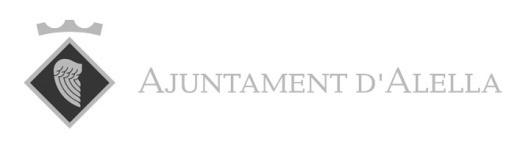 CONFIRMACIÓ DE PLAÇA I DE LES DADES BANCÀRIESJo,..................................................................... amb DNI........................................ com a alumna que assistirà a l’Escola de Dansa d’Alella al curs d’Adultes:ClàssicContemporaniconfirmo l’interès en reservar la plaça a l’Escola de Dansa d’Alella per al proper curs 2021/2022, autoritzo que es carreguin els rebuts de les quotes mensuals de l’Escola de Dansa d’Alella  al número de compte que ja teniu,1 dia2 dies3 dies4 diesautoritzo que es carreguin al nou número de compte que us facilitem (a complimentar DOCUMENT D’ORDRE DE DOMICILIACIÓ DE REBUTS )  I perquè consti, signo la present carta de conformitat,Alella ......... de...................... de 2020Signatura de l’alumna				       EMAIL DE CONTACTE (AMB MAJÚSCULES)________________________				____________________________Les confirmacions de plaça s’han de fer arribar per email a educacio@alella.cat abans del 30 de juny de 2021.“D’acord amb el que estableix la Llei Orgànica 15/1999, de 13 de desembre, de protecció de dades de caràcter personal, us informem que les dades facilitades s’incorporaran en el corresponent fitxer automatitzat per a la gestió de les funcions pròpies de l’Ajuntament,  i només es cediran a tercers en els casos i en les condicions previstes legalment. El responsable del fitxer és l’Ajuntament d’Alella, on podreu dirigir-vos per exercir el vostre dret d’accés, rectificació i cancel·lació 